Ruit 148 – 33/53-vertaling.Naam: 	Gemeente: 	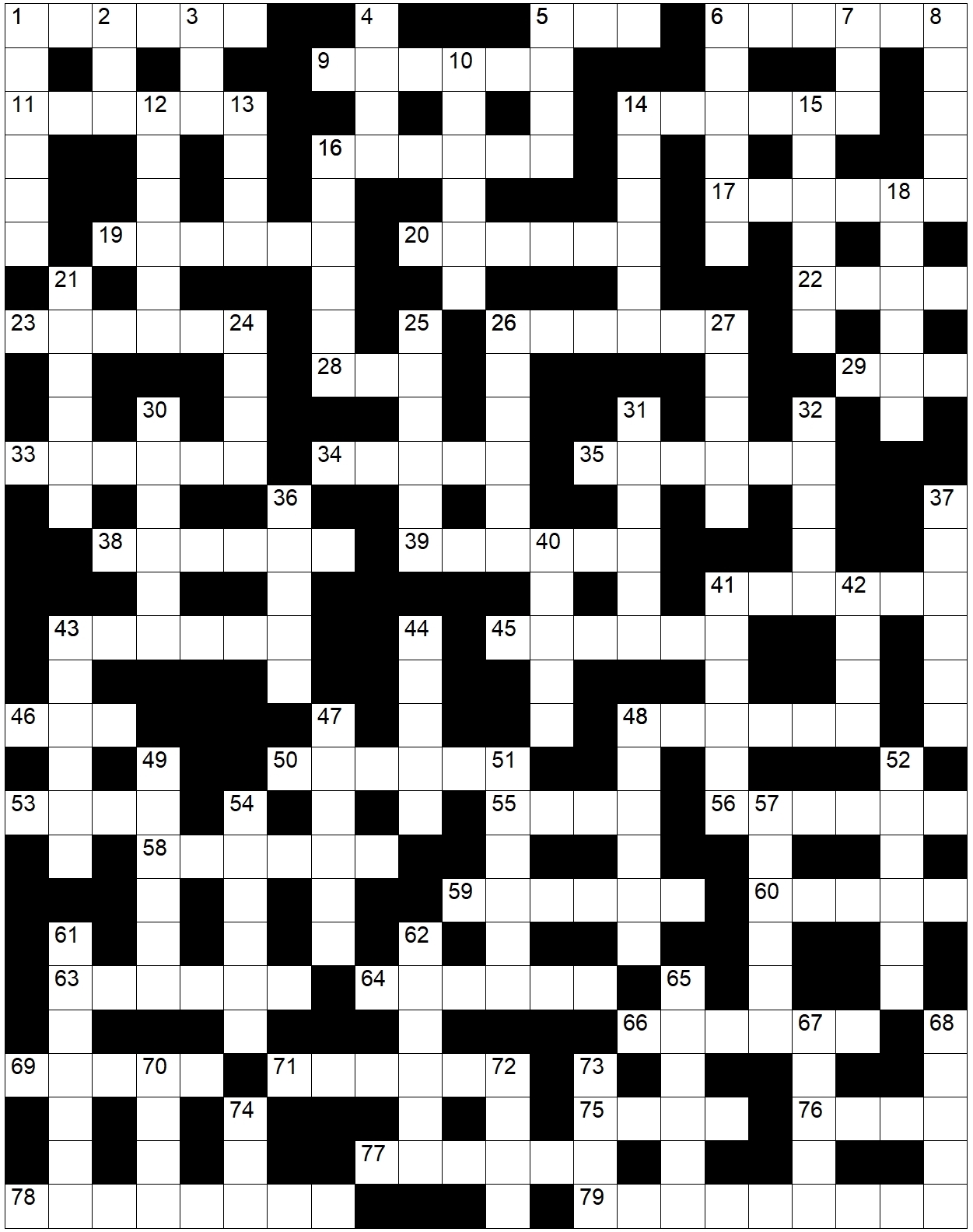 DWARS1	Miga 7:20	5	Levitikus 17:15	6	Deuteronomium 23:25	9	Haggai 2:16	11	Genesis 16:11	14	Klaagliedere 1:19	16	Matteus 10:3	17	Ester 9:9	19	1 Samuel 15:14	20	Josua 15:38	22	Josua 15:26	23	Nehemia 13:19	26	Jeremia 36:20	28	Josua 17:16	29	Jesaja 34:11	33	Daniël 9:24	34	Esegiël 23:4	35	Esra 4:22	38	1 Samuel 15:14	39	Rigters 18:30	41	2 Samuel 2:30	43	2 Konings 15:25	45	Job 42:5	46	2 Kronieke 21:12	48	Lukas 8:26	50	Joël 2:2	53	Johannes 11:54	55	Rigters 21:19	56	Jesaja 5:25	58	Lukas 3:36	59	2 Samuel 13:4	60	1 Konings 21:18	63	Jeremia 9:23	64	Jona 1:13	66	Ester 1:10	69	Daniël 4:33	71	Amos 2:8	75	Sagaria 13:4	76	Daniël 3:5	77	Jesaja 42:4	78	Rigters 20:5	79	Psalm 37:14	AF1	Levitikus 21:18	2	Rigters 3:22	3	Daniël 7:13	4	Matteus 7:14	5	1 Kronieke 5:8	6	Eksodus 23:5	7	Obadja 1:11	8	Genesis 31:35	10	Deuteronomium 29:5	12	Genesis 6:16	13	Numeri 3:24	14	Hosea 4:6	15	Numeri 16:1	16	1 Kronieke 5:24	18	2 Konings 22:3	21	1 Kronieke 12:6	24	Efesiërs 1:10	25	1 Samuel 1:23	26	Prediker 10:9	27	1 Konings 6:31	30	Numeri 4:7	31	1 Samuel 20:15	32	3 Johannes 1:9	36	Hooglied 2:13	37	1 Samuel 9:5	40	Rut 4:7	41	Jesaja 1:6	42	1 Konings 1:44	43	Titus 1:11	44	1 Timoteus 1:16	47	Esegiël 35:6	48	Handelinge 27:20	49	Psalm 17:3	51	Josua 15:50	52	Prediker 6:3	54	Habakuk 2:19	57	Galasiërs 3:3	61	Jakobus 2:23	62	2 Kronieke 18:26	65	Jeremia 36:26	67	1 Kronieke 4:29	68	Genesis 26:18	70	Maleagi 2:8	72	Lukas 16:24	73	Sefanja 3:5	74	Matteus 15:22	